Applications should be submitted at least one month before a UK-based event, and at least three months before an international event. Please be aware that travel / accommodation and fee costs will be reimbursed after the event has taken place.Bursaries of up to £150 per event are available to cover full or partial travel expenses, accommodation if this represents betters value and event registration fees - if applying for a higher amount or to cover other costs, please add further information below.Please email the completed form to the APAC Treasurer & Membership Secretary at membership@performingartscollections.org.uk.Application for Travel Bursary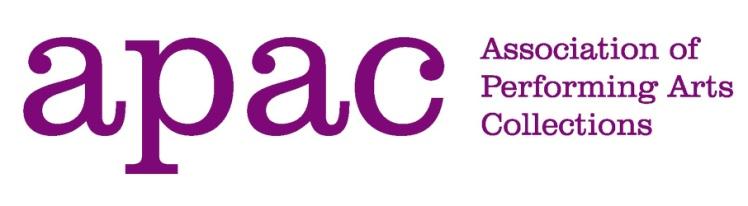 1. IMPORTANT INFORMATION1. IMPORTANT INFORMATION2. YOUR INFORMATIONName: Date:Date:Job title:Institutional Membername:Applicant email: Applicant phone number:Applicant phone number:3. EVENT EXPENSES INFORMATIONEvent title:Date of event:Estimate of travel / accommodation costs:Event fee (if applicable):Total amount applied for /  further information:4. WHAT ARE THE BENEFITS?How will the skills and knowledge learned at this event inform your future practice and (if applicable) benefit your institution)?How your attendance could benefit other APAC members? Proposals will be considered by the APAC Executive Committee.
(Previous examples include writing a blog post of report for APAC, tweeting about the event, or distributing APAC pamphlets on the day.) 